WEST VIRGINIA:	At a regular session of the County Commission, held for the County of Mercer, at the Courthouse thereof, on Tuesday, October 10, 2017,            Present:		Gene Buckner	,	 	PresidentPresent:		Greg Puckett,			CommissionerPresent:		Bill Archer,			CommissionerRE:	RESOLUTION HONORING CONSTABLE JOSEPH H. DAVIDSONThis day on motion of Bill Archer, Commissioner, seconded by Greg Puckett, Commissioner, the Commission voted unanimously to approve a Memorial Resolution Honoring Constable Joseph H. Davidson. The Commission presented the Resolution to Linda Patterson, Constable Davidson’s granddaughter. Bill Archer commended family members for being present along with Sgt. Joe Bowling, Virginia State Police, Sgt. Aaron Maddy, WV State Police and Lt. Carl Bowles, WV State Police.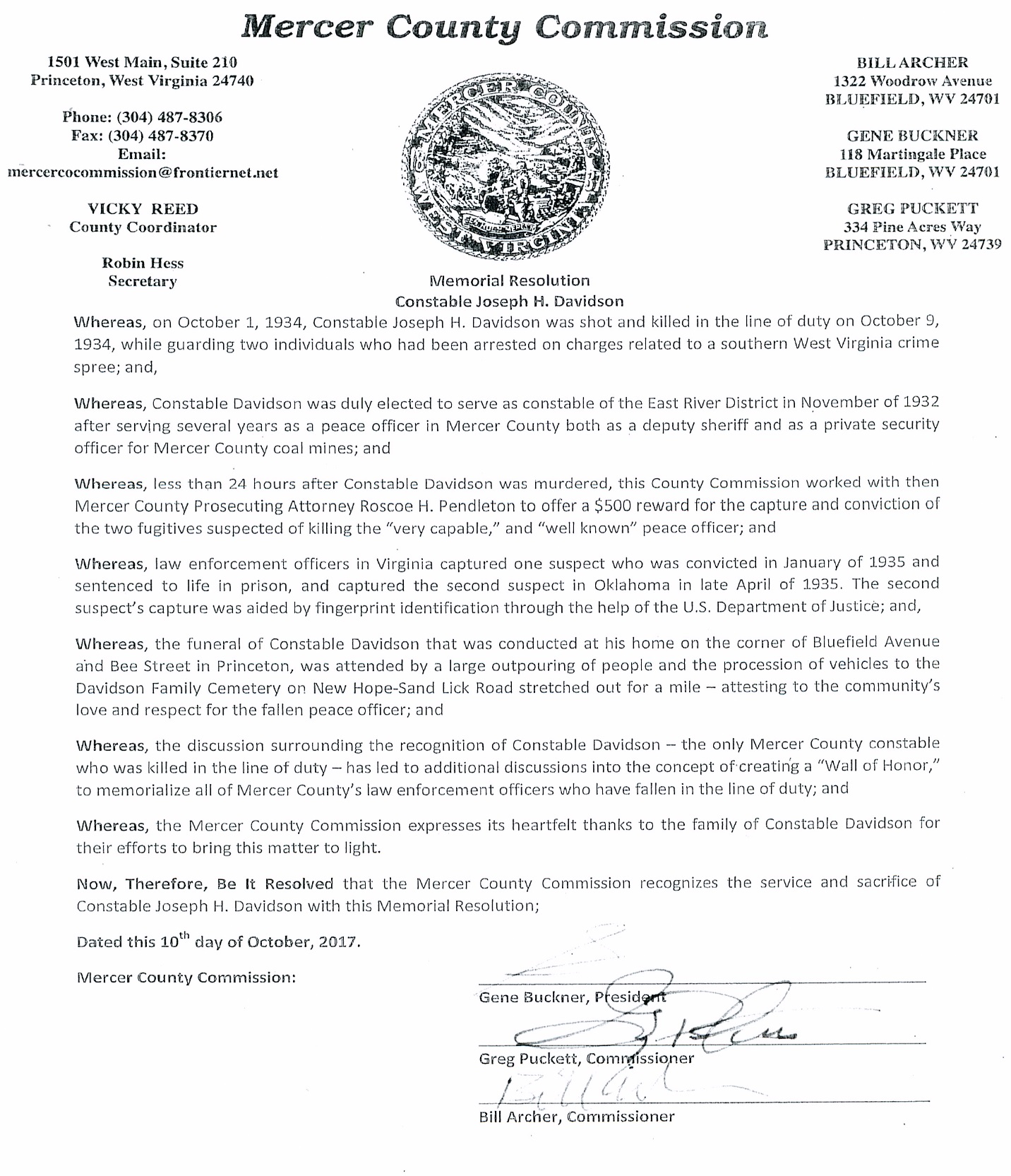 RE:	OATH – MERCER COUNTY FIRE SERVICE BOARDThis day on motion of Greg Puckett, Commissioner, seconded by Bill Archer, Commissioner, the Commission voted unanimously to approve the Appointment and Oath of Office for Phillip Sigmon to serve as Board Member for the Mercer County Fire Service Board. His term will expire on June 30, 2020. RE:	OATH – MERCER COUNTY RECYCLING PROGRAMThis day on motion of Bill Archer, Commissioner, seconded by Greg Puckett, Commissioner, the Commission voted unanimously to approve the Employment and Oath of Office for Eugene V. Redden, III to serve as Full-Time Recycling Coordinator. RE:	OATH – CUMBERLAND ROAD PUBLIC SERVICE DISTRICTThis day on motion of Bill Archer, Commissioner, seconded by Greg Puckett, Commissioner, the Commission voted unanimously to approve the Appointment and Oath of Office for Eugene Penland to serve as Board Member for the Cumberland Road Public Service District. His term will expire on July 14, 2020. RE:	OATH – MERCER DAY REPORT CENTERThis day on motion of Greg Puckett, Commissioner, seconded by Bill Archer, Commissioner, the Commission voted unanimously to approve the Employment and Oath of Office for Shannon Smith to serve as Full-Time Community Service Supervisor for the Mercer Day Report Center. RE:	OATH – MERCER COUNTY SHERIFF’S DEPARTMENTThis day on motion of Gene Buckner, Commissioner, seconded by Bill Archer, Commissioner, the Commission voted unanimously to table the Employment and Oath of Office for Christopher Skaggs to serve as Security Officer for the Mercer County Sheriff’s Department. RE:	MERCER COUNTY DEVELOPMENT AUTHORITY MEMBERSThis day on motion of Bill Archer, Commissioner, seconded by Greg Puckett, Commissioner, the Commission voted unanimously to approve the following member appointments and re-appointments:	One Year Term-Ending August 1, 2018	Gene Buckner, Mercer County Commission 	Ron Martin, City of Bluefield	Dewey Russell, City of Princeton	Louise Stoker, Town of Bramwell 	Shane Carosi, BB&TRE:	MERCER COUNTY DEVELOPMENT AUTHORITY MEMBERSThis day on motion of Greg Puckett, Commissioner, seconded by Bill Archer, Commissioner, the Commission voted unanimously to approve the following member appointments and re-appointments:	Three Year Terms-Ending August 1, 2020	Ronn Robinson, Appalachian Power	Mori Williams, New Peoples Bank 	Dr. Deborah Akers, Mercer County Schools	Frank Brady, WVVA Television	Robert Farley, PMCCC	Dr. Marsha Krotseng, Blfd State College	W. Larry Ratliff, First Community BankRE:	MERCER COUNTY DEVELOPMENT AUTHORITY OFFICERS	This day on motion of Bill Archer, Commissioner, seconded by Greg Puckett, Commissioner, the Commission voted unanimously to approve the following officer re-appointments:					Officers-Term-Ending August 1, 2018	Frank Brady, Chairman	Bill Hopkins, Vice-Chairman	Gene Buckner, Treasurer	Janet Bailey, Secretary	RE:	DRAWDOWN – MERCER/SUMMERS IV-B ELGOOD WATER PROJECTThis day on motion of Greg Puckett, Commissioner, seconded by Bill Archer, Commissioner, the Commission voted unanimously to accept Drawdown #27 in the amount of $277,194.65 for the Mercer/Summers IV-B Elgood Water Line Extension Project. RE:	GRANT – WV RECORDS MANAGEMENT & PRESERVATION GRANTThis day on motion of Bill Archer, Commissioner, seconded by Greg Puckett, Commissioner, the Commission voted unanimously to approve a WV Records Management & Preservation Grant Application in the amount of $25,750 for the County Clerk’s Office and $24,863.85 for the Circuit Clerk’s Office. RE:	AGREEMENT – TYLER TECHNOLOGIESThis day on motion of Bill Archer, Commissioner, seconded by Greg Puckett, Commissioner, the commission voted unanimously to approve the maintenance and support agreement with Tyler Technologies for the Sheriff’s Department. Funding in the amount of $31,582 will be taken from the Courthouse Equipment Fund. RE:	RESOLUTION – ROADS TO PROSPERITY ROAD BOND AGREEMENTThis day on motion of Greg Puckett, Commissioner, seconded by Bill Archer, Commissioner, the commission voted unanimously to accept the Resolution of Support for the Roads to Prosperity Road Bond Agreement dated September 21, 2017.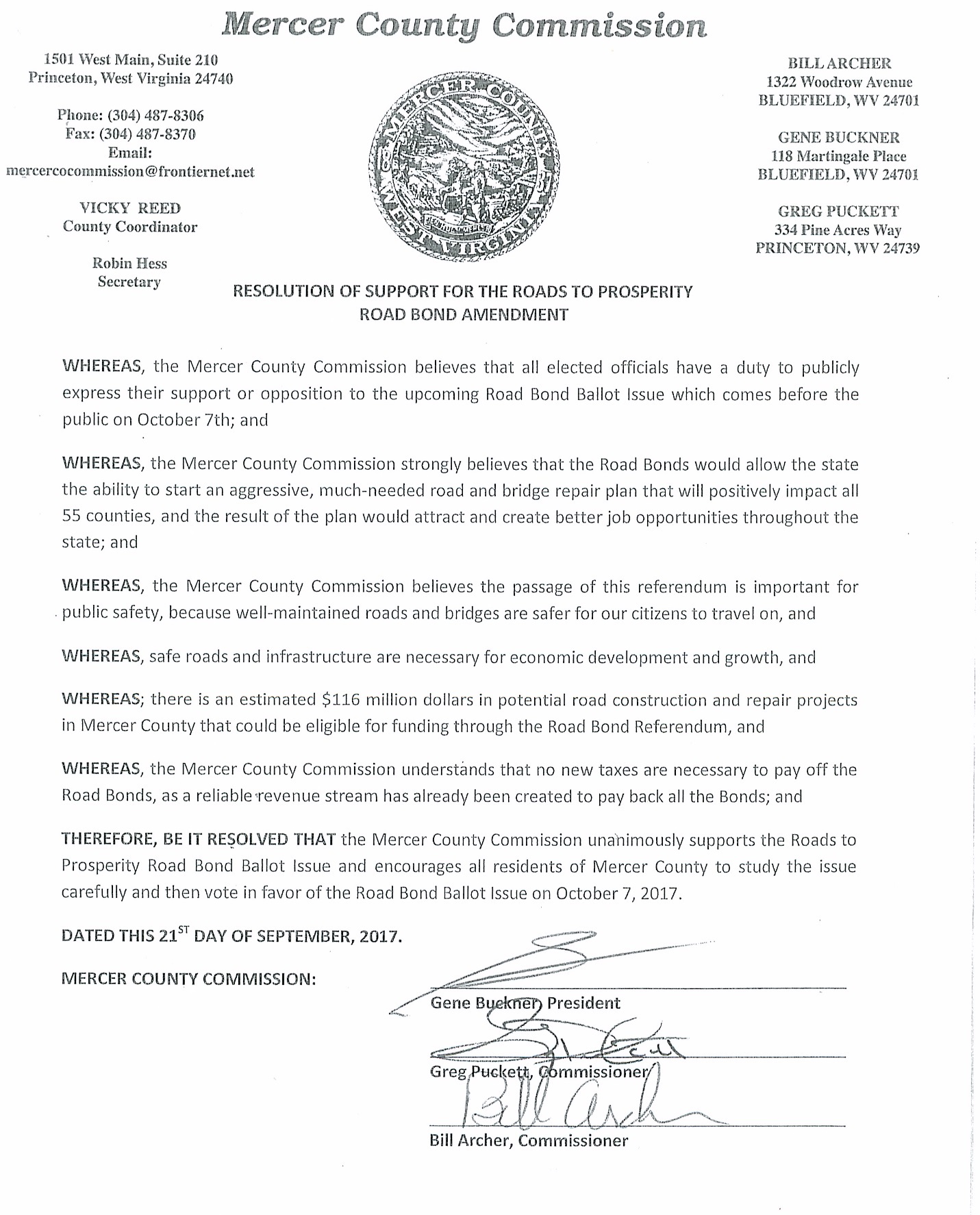 RE:	GRANT – WV DIVISION OF HOMELAND SECURITY AND EMERGENCY MANAGEMENTThis day on motion of Greg Puckett, Commissioner, seconded by Bill Archer, Commissioner, the Commission voted unanimously to accept the WV Division of Homeland Security and Emergency Management Grant award in the amount of $21,351 for salary and wages for Tim Farley, Emergency Management Director. RE:	FUNDING REQUEST – PULLIN, FOWLER, FLANAGAN, BROWN & POEThis day on motion of Bill Archer, Commissioner, seconded by Greg Puckett, Commissioner, the commission voted unanimously to approve an invoice from Pullin, Fowler, Flanagan, Brown & Poe, PLLC for attorney fees for employment issues. Funding in the amount of $3,672.94 will be taken from the General Fund. RE:	FUNDING REQUEST – BLUEFIELD HIGH SCHOOL YEARBOOK STAFFThis day on motion of Greg Puckett, Commissioner, seconded by Bill Archer, Commissioner, the request to purchase a business advertisement in the Bluefield High School Yearbook was approved. Funding in the amount of $50 for one fourth page ad will be taken from the Video Lottery Fund. Gene Buckner opposed. RE:	FUNDING REQUEST – NATIONAL ASSOCIATION OF COUNTIESThis day on motion of Bill Archer, Commissioner, seconded by Greg Puckett, Commissioner, the commission voted unanimously to table until later in meeting. RE:	FUNDING REQUEST – MERCER COUNTY ANIMAL SHELTERThis day on motion of Bill Archer, Commissioner, seconded by Greg Puckett, Commissioner, the commission voted unanimously to accept the request from Stacey Harman to purchase 43 large and 8 small Kuranda dog beds for the Animal Shelter. Funding in the amount of $3,947.20 will be taken from the Estate Donation Fund. RE:	FUNDING REQUEST – MERCER COUNTY COMMISSIONThis day on motion of Bill Archer, Commissioner, seconded by Greg Puckett, Commissioner, the commission voted unanimously to approve the purchase of a locking filing/storage cabinet for the County Commission Office. Funding in the amount of $734.98 will be taken from the General Fund. RE:	DISCUSSION – SJR 8 TAX REFORMThis day Greg Puckett, Commissioner made a statement regarding the SJR 8 Tax Reform that is being discussed in the legislature. SJR 8’s proposals will cut County revenues dramatically if enacted. No other group that is allocated funds via personal and real property taxes is losing-out but Counties, a drop from approximately 27% to 15%.			Current v. SJR8 Allocations		Current				SJR 8	County     26.97%    			County     15%     	Municip.  6.80 %     			Municip.  10%
	Schools    65.81%    			Schools    65%
	State             .42%         		NEW 	     10%
						State Equalization and Infrastructure Fund  	  RE:	DISCUSSION – FALL KEEP MERCER CLEAN EVENTThis day Greg Puckett, Commissioner discussed the Fall Keep Mercer Clean Event planned from October 20th to November 1st. Information will be advertised on how to clean up for fall. This is the 1st fall clean up event since the Keep Mercer Clean Campaign launched 3 years ago. RE:	DISCUSSION – DELINQUENT HOTEL MOTEL TAXESThis day Tommy Bailey, Sheriff gave an update regarding delinquent Hotel Motel taxes. The Sheriff will meet with the Prosecutor to discuss a plan to make sure that all Hotel Motel tax is paid in a timely manner. Donna Lowe and Kitt McCarthy suggested revising the Hotel Motel tax form.RE:	DISCUSSION – HOTEL MOTEL TAX EXPENDITURESThis day Gene Buckner, President read a letter from George Sitler, Prosecuting Attorney regarding Hotel Motel Tax expenditures. Public comments from Gene Buckner, Bill Archer, Greg Puckett, Jamie Null, Josh Cline, Anthony Ferraraccio, Clint Ransom, Kitt McCarthy, Robert Farley, Dewey Russell, John Johnson, Eric Porterfield, Donna Lowe, and Deb McCarthy. This day on motion of Bill Archer, Commissioner, seconded by Gene Buckner, Commissioner, the commission voted to continue doing business as is until the next budget cycle comes through the first of next year. Greg Puckett opposed.RE:	PUBLIC COMMENTS – GREG PUCKETTThis day Greg Puckett publicly thanked Tommy Bailey, Sheriff for reaching out to the WV State Police and working to resolve a situation that came up. He also thanked Sergeant Maddy with the WV State Police. Magistrate Sandra Dorsey commended all Law Enforcement for their hard work.   This day came Tri C Enterprises LLC, by representative, and moved the Commission to correct the Land Books for 2017, touching the assessment thereon against the said Tri C Enterprises LLC on Lot 31 Sec 39 Mercer (Comm), Princeton District, County of Mercer, State of West Virginia.  Prosecuting Attorney waiving notice thereto.	After hearing all the evidence in the case and it appearing to the Commission that the property assessed for $21,900 class 4 – should be assessed for $14,280 class 4. It is therefore ordered that Tri C Enterprises LLC be exonerated from the payment of taxes, or if the taxes have been paid, shall be refunded by the Sheriff of Mercer County on such erroneous assessment.Amount of Exoneration $211.53This day came Rita Thompson Kirby, by representative, and moved the Commission to correct the Land Books for 2015, touching the assessment thereon against the said Rita Thompson Kirby on Pt Lot 3-4 B College, Princeton District, County of Mercer, State of West Virginia.  Prosecuting Attorney waiving notice thereto.	After hearing all the evidence in the case and it appearing to the Commission that the property assessed for $69,240 class 4 – should be assessed for $69,240 class 2. It is therefore ordered that Rita Thompson Kirby be exonerated from the payment of taxes, or if the taxes have been paid, shall be refunded by the Sheriff of Mercer County on such erroneous assessment.Amount of Exoneration $961.05This day came Rita Thompson Kirby, by representative, and moved the Commission to correct the Land Books for 2016, touching the assessment thereon against the said Rita Thompson Kirby on Pt Lot 3-4 B College, Princeton District, County of Mercer, State of West Virginia.  Prosecuting Attorney waiving notice thereto.	After hearing all the evidence in the case and it appearing to the Commission that the property assessed for $72,300 class 4 – should be assessed for $72,300 class 2. It is therefore ordered that Rita Thompson Kirby be exonerated from the payment of taxes, or if the taxes have been paid, shall be refunded by the Sheriff of Mercer County on such erroneous assessment.Amount of Exoneration $1,003.53This day came Rita Thompson Kirby, by representative, and moved the Commission to correct the Land Books for 2017, touching the assessment thereon against the said Rita Thompson Kirby on Pt Lot 3-4 B College, Princeton District, County of Mercer, State of West Virginia.  Prosecuting Attorney waiving notice thereto.	After hearing all the evidence in the case and it appearing to the Commission that the property assessed for $74,040 class 4 – should be assessed for $74,040 class 2. It is therefore ordered that Rita Thompson Kirby be exonerated from the payment of taxes, or if the taxes have been paid, shall be refunded by the Sheriff of Mercer County on such erroneous assessment.Amount of Exoneration $1,027.68This day came William W. Jr./Pat Slade, by representative, and moved the Commission to correct the Personal Property Books for 2017, touching the assessment thereon against the said William W. Jr./Pat Slade on a 2015 Mercedes, Beaver Pond District, County of Mercer, State of West Virginia.  Prosecuting Attorney waiving notice thereto.	After hearing all the evidence in the case and it appearing to the Commission that the taxpayer turned in and paid on a 2015 Mercedes assessed for $38,835 class 3. Vehicle is leased and taxes are paid through lease. It is therefore ordered that William W. Jr./Pat Slade be exonerated from the payment of taxes, or if the taxes have been paid, shall be refunded by the Sheriff of Mercer County on such erroneous assessment.Amount of Exoneration $861.78This day came Susan Hill, by representative, and moved the Commission to correct the Personal Property Books for 2017, touching the assessment thereon against the said Susan Hill on a 2014 GMC, Bluefield District, County of Mercer, State of West Virginia.  Prosecuting Attorney waiving notice thereto.	After hearing all the evidence in the case and it appearing to the Commission that the taxpayer was double assessed on 2014 GMC assessed for $18,570 class 4. It is therefore ordered that Susan Hill be exonerated from the payment of taxes, or if the taxes have been paid, shall be refunded by the Sheriff of Mercer County on such erroneous assessment.Amount of Exoneration $635.26PETITION FOR CANCELLATION OF ERRONEOUS CHARGESDATE 9/5/2017Tax Year 2017East River DistrictTICKET #		NAME				REASON			      AMOUNT706747		Appalachian Properties	Taxpayer turned in wrong	$        2,653.26  							Information.708248		Thomas E. Harman		Reconstructed vehicle.		 201.78Tax Year 2017Beaver Pond DistrictTICKET #		NAME				REASON			      AMOUNT701013		Miranda Cline			Double assessed on MH.	$	   64.18700982		Andrew L. Clark III		Did not own MH 7/1/16.		   24.32Tax Year 2015Beaver Pond DistrictTICKET #		NAME				REASON			      AMOUNT504699		Amanda E. Webster		Taxpayer paid a supplement	$             18.44							Ticket instead of regular							Ticket.This day the flowing accounts were presented against the County of Mercer, and the Commission having examined each and all of them, doth allow payment from the different accounts, check numbers listed below:GENERAL COUNTY			- Check #69058-69159 	COAL SEVERANCE				- Check #3277-3554JUSTICE FINES				- Check #5313EMERGENCY 911				- Check #4262HOME CONFINEMENT			- Check #2298-2303HOTEL MOTEL				- Check #3615-3623K-9 FUND					- Check #1478-1480COURTHOUSE EQUIPMENT		- Check #737COURTHOUSE ANNEX			- Check #1445-1450VIDEO LOTTERY				- Check #1254-1255MCDRC FEES				- Check #4607-4623	ASSESSOR REAPPRAISAL			- Check #5989-6002DRUG FORFEITURE			- Check #191-193SHERIFF DRUG FUND			- Check #1046TEEN COURT				- Check #198ANIMAL SHELTER EST. DONATION	- Check #1004DEPUTY SHERIFF RETIREMENT		- Check #248RE:	EXECUTIVE SESSIONThis day on motion of Greg Puckett, Commissioner, seconded by Bill Archer, Commissioner, the Commission voted unanimously to go into executive session. On motion of Bill Archer, Commissioner, seconded by Greg Puckett, Commissioner, the Commission voted unanimously to come out of executive session and go back into regular session. No votes were taken during the executive session. RE:	APPROVAL – NATIONAL ASSOCIATION OF COUNTIESThis day on motion of Bill Archer, Commissioner, seconded by Greg Puckett, Commissioner, the commission voted unanimously to approve the National Association of Counties Membership. Funding in the amount of $1,245 will be taken from the General Fund. It is ordered that this Commission be and is hereby adjourned until Tuesday, October 24, 2017. 			                     													_____________________________________PRESIDENT